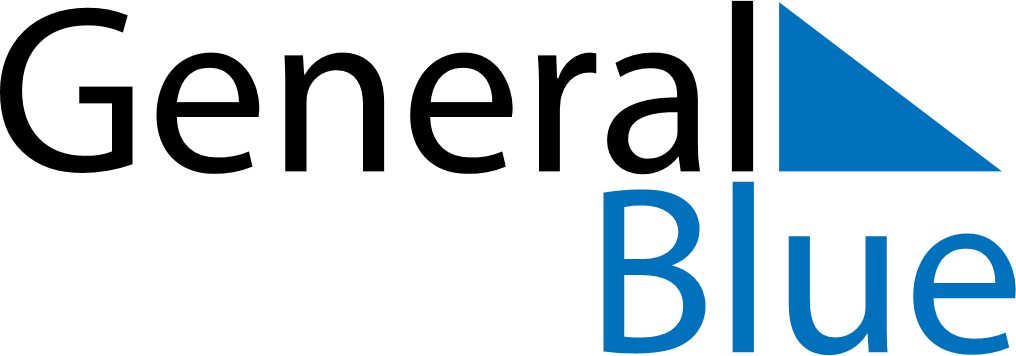 2024 - Q2Hungary2024 - Q2Hungary2024 - Q2Hungary2024 - Q2Hungary2024 - Q2Hungary2024 - Q2Hungary April 2024 April 2024 April 2024MondayTuesdayTuesdayWednesdayThursdayFridaySaturdaySunday12234567899101112131415161617181920212223232425262728293030 May 2024 May 2024 May 2024MondayTuesdayTuesdayWednesdayThursdayFridaySaturdaySunday123456778910111213141415161718192021212223242526272828293031 June 2024 June 2024 June 2024MondayTuesdayTuesdayWednesdayThursdayFridaySaturdaySunday1234456789101111121314151617181819202122232425252627282930Apr 1: Easter MondayApr 16: Memorial Day for the Victims of the HolocaustMay 1: Labour DayMay 5: Mother’s DayMay 19: PentecostMay 20: Whit MondayMay 21: National Defense DayJun 4: Day of National UnityJun 19: Day of the Independent Hungary